Vnútorný poriadok Školského internátu pri SOŠCHaK, Kráľovská 48, ŠaľaČlánok IZákladne ustanoveniaÚvod:      Školský poriadok školského internátu (ďalej len „ŠI“) sa vydáva s cieľom zjednotenia informácii v rámci fungovania ŠI, postupov a pravidiel v ŠI. Upravuje prijatie a pobyt v ŠI, práva a povinnosti žiaka, všeobecné pravidlá, výchovné opatrenia, režim dňa, zdravotné, hygienické a bezpečnostné opatrenia, zásady stravovania a podrobnosti s ním súvisiacie.Charakteristika školského internátu:ŠI pri Strednej odbornej školy chovu koní a služieb je výchovno-vzdelávacie zariadenie, ktoré je súčasťou školy a svojim výchovným programom nadväzuje na výchovno-vzdelávaciu činnosť školy v čase mimo vyučovania, spolupracuje s rodinou žiaka a zabezpečuje ubytovanie a stravovanie.  Výchovno-vzdelávacia činnosť ŠI je zameraná na všestrannú pomoc pri príprave na školské vyučovanie, formovanie aktívneho postoja žiakov k sebavzdelávaniu, sebavýchove a sebareflexii, na uspokojovanie individuálnych potrieb a záujmov, rozvíjanie špecifických schopností, zručností a kreativity na aktívne využívanie voľného času, na oddych, relaxáciu a psychickú hygienu.Výchovno-vzdelávacia činnosť sa vykonáva vo výchovných skupinách podľa výchovného programu ŠI v čase mimo vyučovania primerane veku, záujmom, potrebám a schopnostiam žiakov. Vo svojej výchovno-vzdelávacej činnosti sa riadi zákonom č. 245/2008 Z. z. Školský zákon (o výchove a vzdelávaní).Vnútorný poriadok je sprístupnený na webovej stránke školy a na hlavnej nástenke ŠI pre všetkých ubytovaných žiakov.Pri nástupe žiakov na ŠI sú vychovávatelia povinní oboznámiť žiakov s plným znením vnútorného poriadku ŠI proti ich podpisu.O preškolení a poučení dodržiavania predpisov a zásad všeobecnej bezpečnosti (BOZ) a požiarnej ochrany (PO) je vedený záznam v denníku výchovnej skupiny. Preškolenie a poučenie o bezpečnosti a ochrany zdravia žiakov vykoná zástupca zamestnancov pre BOZP Ing. Zuzana Magdinová.Čl. IIPráva ubytovaných žiakovV pracovné dni (t.j. dni školského vyučovania) a v príchodové dní používať pridelenú izbu, spoločné internátne priestory a ich príslušenstvo.Využívať inventár a zariadenie určené žiakom.Pod vedením vychovávateľa sa zúčastňovať výchovných, kultúrnych, športových a iných podujatí, záujmových činností organizovaných ŠI a školou. Záujmových činností, ktoré sú organizované mimo ŠI sa žiaci môžu zúčastňovať iba s písomným súhlasom zákonného zástupcu.Podieľať sa na plánovaní a realizácii výchovnej, kultúrnej, spoločenskej a športovej činnosti. V súčinnosti s vychovávateľom môžu podávať pripomienky a návrhy ku všetkých oblastiam života žiakov v ŠI.Prijímať návštevy vo vyhradených priestoroch ŠI mimo času nočného kľudu.Umiestňovať na izbách vlastné doplnky, za predpokladu, že nie sú v rozpore s morálkou, právnymi predpismi a nepoškodzujú majetok ŠI a spolubývajúcich. Používať vlastný PC, tablet, mobilný telefón, nabíjačku. Rádio a magnetofón nesmú rušiť okolie, študijný a nočný pokoj. Využívať kuchynku: na prípravu čaju, kávy rychlovarnou kanvicou, jednoduchých jedál na variči a zohriatie jedla v mikrovlnnej rúre.  Na slobodu prejavu. Pritom však musia byť rešpektované práva a povesť iných, chránená národná bezpečnosť alebo verejný poriadok, verejné zdravie alebo morálka.Navštevovať bohoslužby podľa svojho vierovyznania tak, aby to nenarušilo denný režim.Na štúdium po večierke vo vyhradených priestoroch  so súhlasom vychovávateľa.Čl. IIIPovinnosti ubytovaných žiakovDodržiavať ustanovenia vnútorného poriadku ŠI a riadiť sa pokynmi pedagogických zamestnancov.Pripravovať sa na vyučovanie (zachovávať pokoj počas štúdia).Dodržiavať nočný kľud od 22.00 hod do 06.00 hod. Starať sa o zverený inventár, ktorý žiak preberá do svojej opatery pri nástupe do ŠI. Pri odchode zo ŠI, vylúčení zo ŠI a na záver školského roka prevzatý inventár žiak odovzdá v pôvodnom stave skupinovému vychovávateľovi.Zachovávať pravidlá kolektívneho spolužitia a vzájomnej pomoci.Vlastné osobné veci, izbu a priestory ŠI a jeho okolia udržiavať v poriadku a v čistote. Žiaci sú povinní na vyzvanie vychovávateľa umožniť kontrolu čistoty a poriadku, ako aj osobných vecí za prítomnosti žiaka.Šetrne zaobchádzať so zariadením ŠI, vodou, teplom, elektrickou energiou a potravinami.Nahradiť v plnom rozsahu škody spôsobené na inventári a majetku ŠI úmyselne alebo z nedbanlivosti.Dodržiavať čas príchodu z vychádzok. Dôvod neskoršieho príhodu neodkladne oznámiť vychovávateľovi. Pobyt na inom mieste ako je vyznačený v dennom zázname a neskorý príchod z vychádzky sa považuje za porušenie vnútorného poriadku ŠI.V prípade vykonávania brigádnickej činnosti alebo návštevy iného mesta alebo obce mimo sídla ŠI, predložiť písomný súhlas zákonného zástupcu o uvoľnenie žiaka na nevyhnutný čas, najneskôr však do 21.00 hod. Každý žiak zodpovedá za svoje osobné veci. Pri opustení izby, žiak zabezpečí ochranu svojich osobných vecí uzamknutím dverí pridelenej skrine a dverí izby. Za stratu a poškodenie osobných vecí ŠI a ani  škola nezodpovedá.Pri nástupe do ŠI nahlásiť svojmu vychovávateľovi kontakt na zákonného zástupcu (adresu trvalého bydliska a telefónne číslo). Pri každej zmene ich aktualizovať.Neodkladne oznámiť vychovávateľovi príznaky ochorenia, úrazu, výskytu infekčných alebo parazitných ochorení u seba alebo osôb, s ktorými prišiel do styku.V prípade ochorenia túto skutočnosť nahlásiť službukonajúcemu vychovávateľovi, ktorý vykoná potrebné opatrenia. Pokiaľ to zdravotný stav dovolí, tak žiak odcestuje sám domov, alebo si ho prevezme zákonný zástupca.Prostredníctvom svojho zákonného zástupcu oznámiť všetky zdravotné ťažkosti (napr. alergia, epilepsia, depresie, vysoký krvný tlak a iné).Pri ukončení pobytu v ŠI je žiak túto skutočnosť povinný písomne oznámiť hlavnému vychovávateľovi.Čl. IVZakázané činnosti v ŠIManipulovať a zasahovať do elektrickej a inej inštalácie v izbách a spoločných priestoroch ŠI. Používať vlastné elektrospotrebiče okrem povolených.Manipulovať s otvoreným ohňom a výbušninami (zápalky, sviečky, zapaľovače, petardy a iné).                           Manipulovať s hasiacimi prístrojmi a hydrantmi (s výnimkou odvrátenia požiaru).Fajčiť v školskom internáte a v jeho areáli v zmysle zákona o ochrane nefajčiarov. Za fajčenie sa považuje aj používanie elektronickej cigarety a iných tabakových výrobkov (žuvací tabak a pod.).Prísť do školského internátu pod vplyvom alkoholu alebo iných návykových látok, v ŠI požívať alkoholické nápoje, drogy a návykové látky vrátane ich prechovávania a distribúcie v ŠI.Donášať a prechovávať nebezpečné látky, výbušniny, zbrane a náboje, jedy, chemikálie a manipulovať s nimi.Šplhať sa po balkónoch a bleskozvodoch, sadať si do otvorených okien a vykláňať sa z nich. Naháňať sa po chodbách a schodisku ŠI, bezohľadne a nebezpečne sa správať voči ostatným.Vyhadzovať odpadky a rôzne predmety z okien izieb a balkónov, pľuvať a pokrikovať z nich.Navštevovať iné izby v čase neprítomnosti ich užívateľov, zamykať sa na izbách a v ostatných priestoroch ŠI.Sťahovať sa na inú izbu, premiestňovať inventár bez súhlasu vychovávateľa.Lepiť na steny izby a na ostatný inventár fotky, plagáty, kresby a iné predmety. Kresliť a písať na steny a na ostatný inventár.Rušenie nočného kľudu po 22.00 hod.Opustiť ŠI bez vedomia vychovávateľa.Zostávať v ŠI počas vyučovania bez upovedomenia skupinového alebo službukonajúceho vychovávateľa.Prechovávať, rozširovať a propagovať pornografiu a materiály navádzajúce k násiliu, náboženskej a rasovej neznášanlivosti.Využívať ostatných ubytovaných na osobnú službu. Dopúšťať sa zastrašovania, vydierania, psychického alebo fyzického nátlaku a násilia, šikanovania.Hrať hazardné hry o peniaze alebo cenné veci.Vynášať zo školskej jedálne taniere, poháre a príbory.Vodiť do ŠI cudzie osoby. Rodičov, len so súhlasom vychovávateľa a do vyhradených priestorov.Chovať v priestoroch ŠI zvieratá.Kúpať sa bez dozoru a súhlasu vychovávateľa v okolitých vodných plochách a miestach, kde nie je zabezpečený náležitý dozor (plavčík, atď.).Prechovávať cenné predmety a vyššiu peňažnú hotovosť. Školský internát za ich stratu nezodpovedá.Variť v priestoroch ŠI pod dozorom vychovávateľa. Prihrievať stravu je možné len v kuchynke do 21.00 hod.Nosiť v priestoroch školského internátu čiapky, kukly, kapucne a iným spôsobom zahaľovať svoju identitu.Propagovať formy diskriminácie, xenofóbie a rasizmu, antisemitizmu a iné formy intolerancie.Propagovať činnosť politických strán a hnutí, šíriť reklamu, ktorá je v rozpore s princípmi a obsahom výchovy a vzdelávania.Akýmkoľvek spôsobom ohrozovať a obmedzovať spolubývajúcich telesným, duševným alebo spoločenským šikanovaním.Zneužívať technické informačné prostriedky, ktoré vedú k porušovaniu zákonných noriem a predpisov (podnecovanie neznášanlivosti, ohrozovanie mravnosti, porušenie osobných slobôd a poškodzovanie dobrého mena školského internátu, žiakov a vychovávateľov).Čl. VPráva a povinnosti zákonných zástupcov ubytovaných žiakovPráva zákonného zástupcu žiaka:Oboznámiť sa s vnútorným poriadkom ŠI.Oboznámiť sa v výchovno-vzdelávacím programom ŠI.Byť informovaný o správaní svojho dieťaťa a jeho pôsobení na ŠI.Byť informovaný o zdravotných problémoch dieťaťa.Na návštevu svojho dieťaťa v ŠI.Povinnosti zákonného zástupcu žiaka:Oboznámiť sa s vnútorným poriadkom ŠI  a viesť k jeho dodržiavaniu aj svoje dieťa.Pravidelne uhrádzať poplatky za ubytovanie a stravu v stanovenom termíne.Oznámiť dôvod neprítomnosti žiaka v ŠI telefonicky alebo písomne priamo službukonajúcemu vychovávateľovi.V prípade, že žiak počas týždňa má opustiť ŠI, zákonný zástupca písomne predloží podpísanú žiadosť o uvoľnenie s uvedením dôvodu uvoľnenia zo ŠI. V prípade náhleho odchodu žiaka z ŠI, kde nie je možnosť predloženia písomnej žiadosti o uvoľnenie, je zákonný zástupca povinný túto skutočnosť nahlásiť prostredníctvom mailu: MagdalenaPalova@sossala.edupage.org. V prípade nesplnenia tejto podmienky, žiak z dôvodu ochrany a bezpečnosti nebude uvoľnený.Za všetky priestupky a škody spôsobené v ŠI a mimo neho, trestnoprávne a hmotne zodpovedajú  žiak a jeho zákonný zástupca.Bezodkladne uhradiť každú úmyselnú škodu, alebo škodu spôsobenú  na majetku ŠI, ktorú spôsobil  žiak.Zúčastniť sa prerokovania výchovného opatrenia uloženého jeho dieťaťu vedením školy.Informovať skupinového vychovávateľa o zmene zdravotnej spôsobilosti dieťaťa, o jeho zdravotných problémoch a tých skutočnostiach , ktoré by mohli mať vplyv na život v ŠI.Oznámiť vychovávateľovi, ak žiak pravidelne užíva lieky, alebo má ochorenie, ktoré vyžaduje zvláštnu pozornosť.Bezodkladne prísť po chorého žiaka a zabezpečiť mu odvoz domov.Čl. VIVýchovné opatreniaSúčasťou výchovno-vzdelávacieho procesu je aj uplatňovanie výchovných opatrení.Za vzorné správanie a plnenie svojich povinností, prejav aktivity a iniciatívy sa žiakovi navrhuje nasledovné výchovne opatrenie:individuálna pochvala od skupinového vychovávateľapochvala hlavným vychovávateľompochvala riaditeľkou školy a písomná pochvala adresovaná rodičom žiakaPodľa závažnosti porušenia vnútorného poriadku ŠI je možné uložiť nasledovné výchovné opatrenia:individuálne napomenutie skupinovým vychovávateľom ŠInapomenutie skupinovým vychovávateľom ŠI pred výchovnou skupinoupokarhanie skupinovým vychovávateľom ŠIpokarhanie hlavným vychovávateľom ŠIpodmienečné vylúčenie z ŠIvylúčenie zo ŠI.Výchovné opatrenie „ privolanie hliadky príslušného útvaru  Policajného zboru alebo Mestskej polície“:v prípade podozrenia z užitia alkoholu, drogy, inej návykovej látky, v prípade opakovaného rušenia nočného kľuduv prípade ohrozenia zdravia a života žiaka alebo zamestnanca ŠISpoločné ustanovenia:Výchovné opatrenia sa oznamujú písomne zákonným zástupcom alebo plnoletému žiakovi a zaznamenávajú sa do osobného spisu žiaka.Pri riešení porušenia vnútorného poriadku ŠI je potrebná spolupráca so zákonným žiaka.Žiakovi možno súčasne uložiť len jedno výchovné opatrenie. Pri uložení podmienečného vylúčenia alebo vylúčenia sa uskutoční prešetrenie za osobnej účasti žiaka a jeho zákonného zástupcu, vychovávateľa a hlavného vychovávateľa ŠI, o čom sa spíše aj písomný záznam.  O podmienečnom vylúčení a vylúčení žiaka zo ŠI rozhodne riaditeľka školy na návrh hlavného vychovávateľa.Článok č. VIIVnútorná organizácia  pobytu žiakov v ŠIUbytovaniePodanie „Žiadosti o prijatie do ŠI pri SOŠCHKaS, Kráľovská 48, Šaľa“.Zákonný zástupca obdrží „Rozhodnutie o prijatí alebo neprijatí žiaka do ŠI“.Ubytovanie žiaka končí ukončením školského roka, študia na škole alebo jeho vylúčení zo štúdia, prípadne zo ŠI.Spôsobenie škody na inventári ŠI a izby  je žiak povinný neodkladne uhradiť.Výšku  úhrady nákladov spojených s ubytovaním v ŠI  uhrádza zákonný zástupca alebo žiak mesačne za príslušný mesiac do 10-tého dňa nasledujúceho mesiaca prostredníctvom príkazu na úhradu. Iný spôsob platby nie je možný.StravovanieUbytovaní žiaci sú povinní odoberať celodennú stravu v školskej jedálni (s výmimkou žiakov, ktorí predložia potvrdenie od odborného lekára špecialitu, napr. gastroenterológa).Jedlo sa v školskej jedálni vydáva v stanovenom čase podľa organizácie výdaja.Žiakom je prísne zakázané u jedálne odnášať taniere, poháre a príbory.Pohyb žiakov mimo ŠIŠI nie je prevádzkovaný v dňoch pracovného pokoja, počas sviatkov a školských prázdnin. Z uvedeného dôodu sú žiaci na konci pracovného týždňa (spravidla v piatok, ktorý je odchodovým dňom) povinní ŠI hromadne opustiť do 14.00 hod.Žiaci majú povinnosť návratu od rodičov v príchodové dni (spravidla v nedeľu) v čase od 16.00 hod. do 21.00 hod. Svoj príchod ohlásia službukonajúcemu vychovávateľovi, ktorý žiakov zaeviduje. Oneskorený príchod do ŠI po 21.00 hod. je žiak povinný oznámiť telefonicky.Žiaci majú prísny zákaz donášať z domu alkoholické nápoje, tabakové výrobky, drogy, látky a predmety ohrozujúce zdravie a bezpečnosť svoju  aj iných. V prípadoch podozrenia porušenia zákazu, má vychovávateľ právo skontrolovať batožinu žiakov.V prípade podozrenia požitia alkoholických nápojov a drog žiakom je vychovávateľ oprávnený vykonať dychovú skúšku prostredníctvom  alkotestera a drogovým testom. Ak žiak sa odmietne podrobiť testovaniu, vychovávateľ je povinný privolať hliadku príslušného útvaru Policajného zboru.Zásady a povinnosti svojpomocnej činnostiKooperatíva pri tímovej práci žiakov v rámci vytvárania kolektívu.Motivácia žiakov pri estetickej úprave, ochrane a tvorbe životného prostredia.Dodržiavať zdravotnícke a hygienické predpisy osobnej ochrany a bezpečnosti práce.Upratovanie izieb a okolia ŠI.Nahlasovanie poruch a závad, ktoré by mohli ohroziť zdravie a bezpečnosť žiakov, ktoré vychovávateľ zapíše do zošita „Závady a opravy“.Svojpomocná činnosť žiakov v ŠI musí byť vyhradená tak, aby nenarúšala čas vyhradený na odpočinok, prípravu na vyučovanie, výchovno-vzdelávaciu a záujmovú činnosť.Individuálne štúdium žiakovČas vyhradený na štúdium (viď „REŽIM DŇA“ – príloha č. 1)Príprava na vyučovanie po večierke je možná len so súhlasom vychovávateľa, a to na vyhradenom mieste tak, aby neboli rušení spolubývajúci, v časovom ohraničení maximálne do 23.30 hod.Zdravotná starostlivosť Žiak je povinný dodržiavať všetky hygienické, bezpečnostné a zdravotnícke opatrenia.V prípade poskytnutia zdravotníckej starostlivosti, je žiak povinný sa preukázať Preukazom poistenca.Každé ochorenie a úraz žiak bezodkladne nahlási vychovávateľovi.Vychovávateľ poskytne základnú prvú pomoc (podanie povoleného voľne predajného lieku na zníženie horúčky, ošetrenie rany a pod.) O vydaní lieku z lekárničky sa spíše záznam.Ži.ak je povinný pred užitím lieku upozorniť na prípadnú alergiu alebo precitlivenosť.Lieky umiestnené v lekárničke ŠI je možné poskytnúť len na základnú prvú pomoc. K opätovnému užitiu  si žiaci lieky musia zadovážiť  z vlastných prostriedkov.Ak si vychovávateľ pri poskytovaní základnej prvej pomoci nie je v niečom istý, telefonicky požiada o radu zdravotný personál pohotovostnej služby.V prípade infekčných ochorení je v ŠI k dispozícii izolačná miestnosť.Všeobecné hygienické zásadyPoužívať vhodné domáce oblečenie a obuv.Žiak je povinný mať osobné hygienické potreby a dodržiavať zásady osobnej hygieny.Pred odchodom do školy má žiak povinnosť vyvetrať izbu, upratať svoje osobné veci, posteľ, príslušenstvo izby.Posteľnú bielizeň meniť pravidelne (1 x  za 14 dní). Je zakázané si sadať, líhať do postele v špinavom pracovnom oblečení, po ukončení praktickej činnosti (prax). Nepoužívať lôžko svojich spolubývajúcich.Udržiavať poriadok a čistotu v priestore izby a spoločných priestorov nepretržite.Použiť vhodné športové oblečenie a obuv na športové aktivity v telocvični, posilňovni a vonkajšom ihrisku.Po použití sociálnych zariadení (WC, sprcha, umývadlá) sú žiaci povinní ich skontrolovať a zanechať v stave, aby boli použiteľné pre iných. Pri používaní spŕch a umývadiel dbať na šetrenie vodou. Čl. VIIIZáverečné ustanovenia     Vnútorný poriadok ŠI je otvorený dokument, ktorý je záväzný pre všetkých ubytovaných žiakov a podľa konkrétnych podmienok bude doplňovaný v súlade s platnými právnymi predpismi. Vnútorný poriadok nadobúda účinnosť dňa 04.09.2023.V Šali dňa 04.09.2023 Vypracovali:                                                                     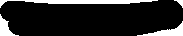 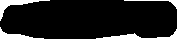 ..................................................                                     .....................................................                     Bc. Magdaléna Pálová                                                   Mgr. Martina Kodadová           vychovávateľka                                                                 vychovávateľkaSchválila: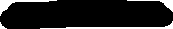 ......................................................        Ing. Lívia Szabóová                                                                     riaditeľka školy